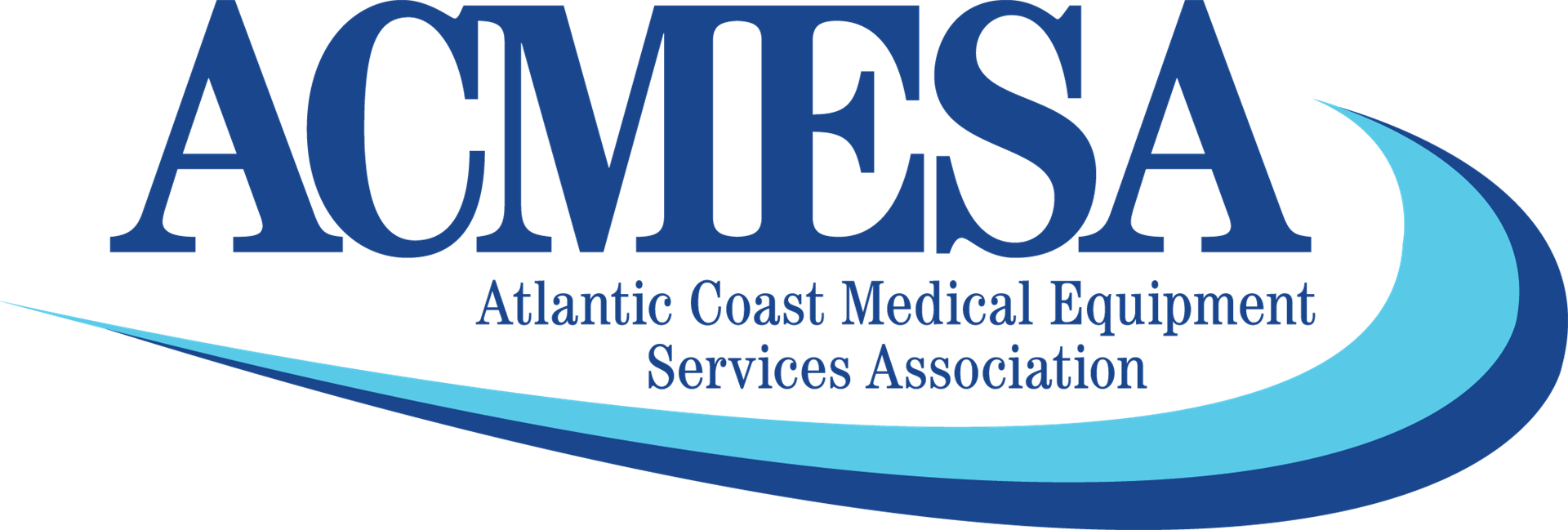 ACMESA Virtual ConferencE
February 2-4th, 2021February 2nd, 202110:00-11:45 pm1:30-2:30pmFederal and State Legislative UpdateRoundtable: COVID-19 ImpactJohn Gallagher and Laura WilliardMark Higley, Kelsey Burke, Jay Bracken, John Gallagher, Craig Douglas2:30-4:00pm4:00-5:30February 3rd, 202110:00-11:00am1:30-2:30am2:30-4:00p4-5:00pmExhibitor Hall HoursVirtual Happy Hour!Creating opportunities for meaningful Engagements with your regional CMS officeRound 2021 Competitive BiddingExhibit Hall HoursMEDICARE Update with Your OmbudsmanVirtual Exhibit HallZoom PlatformCMS Regional Office Rep.Mark Higley, Craig Douglas, Ronda BuhrmesterVirtual Exhibit HallJudie RoanFebruary 4th, 202111am2pm3pm4pmTBDFebruary 5th, 202111:30 amWest Virginia Medicaid SessionVirginia Medicaid SessionNorth Carolina BCBS SessionNorth Carolina SessionNorth Carolina MCOsNC MCO – Healthy BlueOn-Demand CEU courses available until February 19th